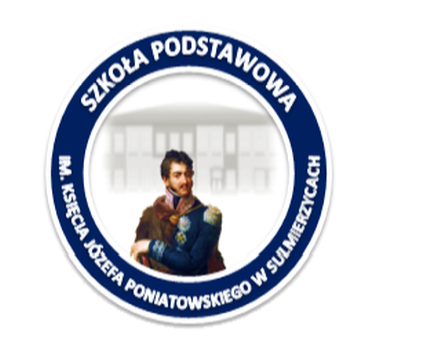 SZANOWNI RODZICEPrzekazujemy Wam najważniejsze informacjedotyczące pracy szkoły w roku szkolnym 2022/2023.Godziny pracy psychologa, pedagogów, logopedy, świetlicyPsycholog – Olga MajewskaPn. 15.40-16.40; Wt. 8.00-13.30; Śr. 8.00-10.35; Czw. 8.00-14.25; Pt. 8.00-13.30.Konsultacje psychologa dla uczniów i rodziców – pn. 15.40-16.40.              Pedagog – Aleksandra PazeraPn. 12.45-14.25; Wt. 12.45-14.25; Pt. 8.00-12.30.               Pedagog specjalny – Klaudia ParowiczWt. 13.05-15.20; Śr. 12.05-14.30; Czw. 13.05-14.25; Pt.12.05-14.25.              Logopeda – Katarzyna KulbatPn. 8.55-9.50; Wt.9.50-10.35;11.45-13.30, Śr. 8.55-9.40;11.45-13.30;Czw. 10.45-12.30; Pt. 10.45-12.30.Świetlica – poniedziałek - piątek: 7.00 – 16.00Kalendarz roku szkolnego 2022/2023Rozpoczęcie roku szkolnego - 1.09.2022r.Zimowa przerwa świąteczna - 23.12.2022r. - 31.12.2022r.Ferie zimowe – 16 - 29.01.2023r.Wiosenna przerwa świąteczna - 6 - 11.04.2023r.Egzamin ósmoklasisty - 23 - 25.05.2023r.Zakończenie roku szkolnego - 23.06.2023r.Dodatkowe dni wolne:31.10.2022r., 2.05.2023r., 23-25.05.2023r. (egz. ósmoklasisty), 9.06.2023r., 19.06.2023r.BIULETYN SZKOŁY PODSTAWOWEJ IM. KSIĘCIA JÓZEFA PONIATOWSKIEGO W SULMIERZYCACH